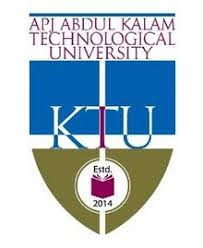 Scheme of Valuation/Answer Key(Scheme of evaluation (marks in brackets) and answers of problems/key)Scheme of Valuation/Answer Key(Scheme of evaluation (marks in brackets) and answers of problems/key)Scheme of Valuation/Answer Key(Scheme of evaluation (marks in brackets) and answers of problems/key)Scheme of Valuation/Answer Key(Scheme of evaluation (marks in brackets) and answers of problems/key)APJ ABDUL KALAM TECHNOLOGICAL UNIVERSITYFOURTH SEMESTER B.TECH DEGREE EXAMINATION, APRIL 2019APJ ABDUL KALAM TECHNOLOGICAL UNIVERSITYFOURTH SEMESTER B.TECH DEGREE EXAMINATION, APRIL 2019APJ ABDUL KALAM TECHNOLOGICAL UNIVERSITYFOURTH SEMESTER B.TECH DEGREE EXAMINATION, APRIL 2019APJ ABDUL KALAM TECHNOLOGICAL UNIVERSITYFOURTH SEMESTER B.TECH DEGREE EXAMINATION, APRIL 2019Course Code: CH204Course Code: CH204Course Code: CH204Course Code: CH204Course Name: CHEMICAL ENGINEERING THERMODYNAMICS (CH)Course Name: CHEMICAL ENGINEERING THERMODYNAMICS (CH)Course Name: CHEMICAL ENGINEERING THERMODYNAMICS (CH)Course Name: CHEMICAL ENGINEERING THERMODYNAMICS (CH)General instruction: Proper credits should be given for the correct approach towards solution for numerical and derivation problems. PART AGeneral instruction: Proper credits should be given for the correct approach towards solution for numerical and derivation problems. PART AGeneral instruction: Proper credits should be given for the correct approach towards solution for numerical and derivation problems. PART AGeneral instruction: Proper credits should be given for the correct approach towards solution for numerical and derivation problems. PART A1a)Statement of first law of thermodynamics – 2 marksmathematical statement with reference to a closed system – 2 marksalong with explanation of the notations can be given credit (considering both sign conventions)(4)b)Start with expression of first law applied to flow system-1 markSimplify with the assumptions applicable for the given case-1 markExpression for shaft work      -2 marks(4)c)Consider the Maxwell’s equation  -1 markApply the assumption of VLE to reduce the eqn to the form -1 markDerivation of Clapeyron equation – 1marksSimplifying assumptions – 2 marksDerivation of Clausius-Clapeyron equation – 2 marks(7)2a)Expression of first law applied to flow system -1 markAssumptions applicable for the nozzle  -1 mark  - 1 marks  – 1 markDerivation of critical pressure ratio  – 4 marks(8)b)RTd(lnf)=VdP   - 2 marks - 2 marks- 3 marks(7)3a)Diagram – 3 marksDescription – 4 marks(7)b) Start with  - 1 MarkDerive expressions for and  - 1 Markobtain expressions for   and  - 1 Markhence prove  and for an ideal gas – 1 MarkStart with  - 1 MarkDerive expressions for and  - 1 Markobtain expressions for   and  - 1 Markhence prove  and for an ideal gas – 1 Mark(8)PART BPART BPART BPART B4a)State L-R rule -1 markAssumptions -2 marksDerivation of Raoult’s law  – 1 mark(4)b)Derive General form of  Gibbs-Duhem equation       – 2 marksIn terms of chemical potential       – 2 marks(4)c)start from GD eqn in the form          – 2 marks Derivation of  the coexistence equation             					-3 marksApplication for checking consistency of – 2 marks(7)5a)Total number of variables in terms of no. of components and no. of phases– 1 markNumber of dependencies based on phase equilibrium condition– 2 markNumber of independent variables = Total number of variables - Number of dependencies, F = C-P+2 (phase rule expression) – 2 marks(2)b)Naming based on volatility 1- hexane, 2- ethyl alcohol At y=x, calculate activity coefficients  and      – 2 marksState van Laar eqn – 2 markDetermine  van Laar constants A (1.6625) and B (2.7474) using activity coefficient values – 2 marksUsing A and B, calculate activity coefficients at the given composition -2 marksCalculate P  = (101.41 kPa) – 1 MarkCalculate y =    (0.693)        – 1 mark(10)6a)Use of Gibbs Duhem equation – 3 marksProof – 4 marks(7)b)This question is from module 2 and hence those students who attempt to answer this part should be given full credit. (8)PART CPART CPART CPART C7a)Principle of steam distillation – 3 marksUse in separating heat sensitive materials – 3 marksPhase diagram – 4 marks(10)b)relation between moles and extent of reaction – 3 marksexpression for conversion – 2 marks(5)c)significance of pressure of decomposition -3 marksexample – 2 marks(5)8a)phase diagram – 3 marksdefinition of three phase equilibrium temperature – 2 marksfeatures of constant pressure equilibria in partially miscible system – 3 marks(8)b)Basis of calculation                                                                                – 1 markRelation between Ky and extent of reaction      – 3 marksCalculate Ky by the eqn =12.6                                      – 2 marksSolve the equation   for extent of reaction  (20.363)                                                                                                                – 2 marksExpression for                                                                           – 2 marksCalculate   conversion (67.8%)                                                          – 2 marks(12)9a)Effect  of pressure on the T-x-y phase diagram of VLLE- 3 marksDiagram – 2 marks(5)b)Ternary equilibrium representation on triangular coordinates.Diagram – 2 marksDescription of apex and sides , plait point -3 marks(5)c)Basis of calculation                                                                                – 1 markRelation between Ky and extent of reaction      – 3 marksAssuming ideal gas behaviour, =K                              1 markCalculate K using standard Gibbs free energy change (0.01)             – 1 markSolve the equation   for extent of reaction  (1.764)                                                                                                                – 2 marksCalculate molar composition                                                            – 1 marksCalculate the partial pressures of all species (N2 – 1381.78 kPa; O2 – 369.28 kPa; NO – 71.44 kPa;  Inert – 202.5 kPa)                                             – 1 mark(10)